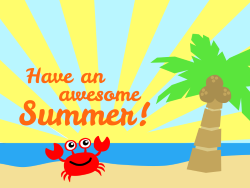 WELCOMETO “I CAN DO ALL THINGS”HAPPY SUMMER CAMP“OF FUN & LEARNING!!”Our Philosophy for Summer Camp is to enhance your child’s belief that THEY ARE GREAT! WE WANT THEM TO LEAVE SUMMER CAMP FILLED WITH CONFIDENCE & ACCEPTANCE. We will use fun & education to enhance the Summer Camp theme Sharing, Caring & Acceptance of others because “We are All in this Together”. As well as a nationally approved fun program of Self Esteem Boosters. From preschoolers to teenagers our program will have your CHILD RETURNING TO SCHOOL FULL OF CONFIDENCE. Our Summer Camp Goals:To enhance and improve the campers ACADEMIC ACHIEVEMENTS with the results that in September they are well prepared or ahead academically for the new school year. To build their SELF CONFIDENCE & ACCEPTANCE OF OTHERS. THIS HAS PROVEN TO REDUCE BULLYING & RAISE SELF ESTEEM.To ensure they have a FUN FILLED SUMMER.Our entire staff and I look forward to a great summer with your child (ren) filled with GREAT ACHIEVEMENTS and Great Fun!!Pastor Lois C. Bias, Dean of Academic Affairs4823 BRYCE LANE, RICHMOND, VA   Main # 804 232-7180TRANSPORTATION  Transportation is provided on a first come first serve basis fee for within 20 miles is $35.00. ENROLLMENT POLICY Precious Blessings Academy/ Rhema Preparatory Academy offer a full day Summer Camp program.  Children are enrolled on a first come first serve basis.  When all vacancies are full, new comers will be placed on a waiting list and will be enrolled in the order in which their applications are received.  An initial visit by the parent and child is required before the child is enrolled.  All required forms must be submitted before any child may be accepted at PBA.  These forms are (if not already attending school at or campus) Birth Certificate, Immunization Record, and Up to date Yearly Physical form from your child’s doctor, PBA application and contract, parents state Id . APPLICATION PROCESS Applications are accepted Monday-Friday online.  There is NO REGISTRATION FEECAMP HOURS OF OPERATION SUMMER CAMP BEGINS: MAY 18, 2020 – AUGUST 21, 2020 18 WEEKS OF FULL DAY FUN & EDUCATION. WE WILL OPEN AT 6:30AM TO 3:00PM- A FULL 8 HOURS OF CAMP. EXTENDED CAMP BEGINS AT 3:00PM AND ENDS AT 6PM.   SUMMER CAMP CAMPERS CANNOT COME TO CAMP AFTER 9AM UNLESS PRE-APPROVED.  FEE POLICY The fee for campers who attend summer camp FULL DAY and leave camp no later than 3:00pm is $60 a week .The additional fee for a camper who stays at camp after 3:00pm for our EXTENDED DAY CAMP is $20.00 a week.  IF A CAMPER IS HERE ANY TIME AFTER 3:00PM THE PARENT/GUARDIAN IS RESPONSIBLE FOR AN ADDITIONAL $20.00 FOR EXTENDED DAY CAMP.  YOU ARE RESPONSIBLE TO PAY FOR THE ENTIRE 18 WEEKS OF CAMP, IF CAMPER ATTENDS ONE DAY, NO DAYS IN A WEEK OR ALL WEEK UNLESS ARRANGEMENTS ARE IDENTIFIED AT THE TIME OF REGISTRATION.SUCH AS VACATIONSPAYMENT POLICY You must pay your camp fee on Monday morning by 9am of each new week.  Or you may pay bi-weekly or monthly in advance or you may pay the entire 10 weeks at time of registration. After Monday at 9:00am your payment is considered late.  There is a late fee of $50.00 due no later than Tuesday by 9:00 am. Holiday late fee is $60.00 .If this is not paid or acceptable arrangements are made then your child will not be accepted back into the camp on Tuesday morning until your account is brought up to date.  If your bill is not paid nor arrangements for payment within 2 weeks we will pursue other legal answers of payment. The Summer Camp budget is based on a full 18 weeks therefore all tuition fees for 18 weeks are to be paid.  Breakfast, Lunch and Snacks are provided each day of Summer Camp at no added cost for all campers. SUMMER CAMP IS A TAX DEDUCTIBLE FEE. OUR ACCOUNTING OFFICE WILL DISTRIBUTE THESE FORMS ON JAN.31.2021. Please call on the first week of January if you want this form. WE DO NOT ACCEPT CHECKS OR MONEY ORDERS. WE DO ACCEPT VISA, MASTERCARD, & AMERICAN EXPRESS ACTIVITIES FEES All activities off campus are added cost. WITHDRAWAL POLICY Please notify your camper’s teacher as soon as possible in advance concerning withdrawal. Unless there is a proven emergency all 10 weeks of camp fees must be paid. ARRIVALS AND DEPARTURES All campers must be signed in/out by the parent or guardian before the child may be left or retrieved from the camp. Any Person’s name that is not on your pick up list will not be allowed to take your child from the building. You may write us and request to release your child to someone you do not have on your list. We will call and verify your written communication. They will have to bring driver’s license or VA State picture I.D.  You will have to give us their name, address and description. We will not comply unless these methods are followed. They will have to bring their Driver’s License for scanning. EMERGENCY CONTACT WE MUST BE ABLE TO REACH YOU FOR THE ENTIRE DAY YOUR CHILD OR CHILDREN ARE AT SUMMER CAMP. THIS IS NOT AN OPTION ON THIS REQUIREMENT. CHILDREN CAN BECOME ILL OR INJURED AND WE NEED TO HAVE IMMEDIATE CONTACT WITH OUR PARENTS. HEALTH & SAFETY All students will have their temperature checked before entering camp by camp nurse. All bags, blankets, bottom of shoes, etc will be sprayed with a germicide disinfectant. We want to stop the spread of any kind of infections as much as possible.  To help with that effort we are asking all parents not to bring your child to camp school with a fever, chills, open sores, ringworm, colds, pink eye, lice, vomiting, early stages of chicken poxes severe coughing or excessive and constant runny nose. If these symptoms appear, we will call you immediately to pick up your child or not receive them for that day. Our facility is cleaned with a 24hr germicide a minimum of 3 times a day walls, carpet, lights, classrooms, restrooms hallways are all included. All persons entering our facility are checked for fever & MUST WEAR A MASK. No camper is allowed to enter camp with a fever and a dry cough.HANDWASHING PROCEDURES FOR CAMPERS- Each camper attending camp will be instructed as to proper covid-19 hand washing procedures. Hand washing will be encouraged several times during the day. Hand Sanitizer will always be available and accessible throughout the camp day.LICENSURE We are under the religious exempt licensure of the State Social Services of the State of Virginia. We are a member of The International Association of Christian Schools and are accredited under this Educational Organization. We are a VA Tax Credit Scholarship Foundation under the VA Dept. of Education. HEALTH REQUIREMENTS FOR STAFF Staff are checked for fevers each morning and all bags and shoe bottoms are sprayed with a 24hr germicide disinfectant. Every staff member has received an annual physical by a practicing physician to assure they are free from any disability, or communicable disease, which would prevent them from caring for your child. HANDWASHING PROCEDURES All employees have gone through a class on proper covid-19 hand washing procedures.  Our schedule for hand washing for staff is as follows: when they enter the center before and after each meal, and after each toileting.  After they return from outdoor play and when hands have been in contact with any secretion (nasal or oral).      EMPLOYEE QUALIFICATIONS Each staff member is screened for education, previous employment, criminal background check by city and state officials and their abilities to teach and work with children. Each selected staff member goes through a complete training program after acceptance of employment.  The areas covered are First Aid, our educational curriculum, proper discipline, hand washing, abuse and neglect classes how to spot it and computer training.  This will enable them to become well versed in the high standards that we require here at PBA.  Each employee will receive a minimum of 20 hours of continuing education training each year.  We encourage each teacher to further their education with courses relevant to their career.  PUBLIC LIABILITY INSURANCE PBA/RPA is covered by liability insurance. CPR/FIRST AID CERTIFICATION All staff teachers are CPR/FIRST AID certified. MEDICATION ADMINISTRATION Our camp is a VA state certified Center to administer medication. When we are asked to give medication Parents/Guardians must fill out a MAT form. PBA/RPACAN/DO ALL THINGSSUMMER CAMPPRE-ADMISSIONREGISTRATION FORMCampers Name  _________________________________________________________ Sex: M____F____  	 (Last) 	 	(First) 	 	(Middle)  Child’s Preferred Name (NICKNAME) __________________________  Complete Address _______________________________________________________ Phone Number _____________________ Birth Date ______________ Age ________  	 	 	 	 	 	 	                  M/D/Y Admission Date ________________ Termination Date _________________ Grade Level _________________ School ____________________________________ Father’s Name ______________________________ Social Security Number________ Employer ________________________________________ Occupation _______________________________________ Business Address __________________________________ Business Phone # _______________________ Ext __________ E-mail Address _____________________________________ Mother’s Name ____________________________ Social Security Number _________ Employer _________________________________________ Occupation ________________________________________ Business Address ___________________________________ Business Phone # ____________________ Ext _____________ E-mail Address _____________________________________ Is Father Living? _____ Is Mother Living? _____   Married? _____ 	Separated? ____ 	Divorced? _____  PLEASE LIST ALL PERSONS NAME AND PHONE # AUTHORIZED TO PICK UP YOUR CHILD/REN  NAME 	 	 	RELATIONSHIP 	 	 	PHONE # ________________________________________________________________________________________________________________________________________________________________________________________________________________________________________________________________________________________________ IS THERE ANYONE YOU WISH NOT TO PICK UP YOUR CHILD/REN  NAME 	 	 	 	 	RELATIONSHIP TO CHILD PLEASE LIST ANY HEALTH CONCERNS OR FOOD ALLERGIES, Such as peanuts asthma etc.  ____________________________________________________________________ ________________________________________________________________________________________________________________________________________________________________________________________________________________________________________________________________________________________________ Is your child generally:  (circle each one that applies to your child):     Cooperative Shy 	Competitive Aggressive 	Sensitive 	Submissive 	Angry     Happy Usually does your child do what is asked of him/her? 	Yes 	No 	Sometimes PLEASE LIST OTHER BEHAVIOR CHARACTERISTICS THAT APPLY TO YOUR CHILD SO THAT HIS/HER TEACHER CAN HAVE A BASIS OF YOUR CHILD’S BEHAVIOR PATTERNS. _____________________________________________________________________________________________________________________________________________________________________________________________________________________ PARENT OR GUARDIAN’S SIGNATURE ________________ DATE ___________ CENTER REPRESENTATIVE SIGNATURE _____________ DATE ___________ PRECIOUS BLESSING ACADEMY4823 BRYCE LNRICHMOND, VA 23224CAN DO ALL THINGSHAPPY SUMMER CAMP2020CONTRACT AGREEMENTI ______________________________________________ the parent of _______________________________________________ Student, do agree to place my child, named above in the care of Precious Blessing Academy/ Rhema Preparatory Academy  Staff for the Summer Camp program.  I understand my tuition is $60 a week if my child will leave camp at 3pm Parent’s Signature: 							  Date: 				At camp for after camp activities. I understand my tuition is $20 for after camp a weekParent’s Signature: 							     Date:			If my child is at camp after 3pm I am responsible for after camp fee.Parent’s Signature: 							     Date:			I understand that FOR ALL CAMPERS breakfast, lunch, snack is included in my camp tuition. OUTSIDE CAMPUS ACTIVITIES are an extra fee each week.  I also agree to pay the regular late fee amount of $50.00 or $60.00 holiday late fee, if my payment goes beyond Monday at 9am unless arrangements have been made prior to time of payment. After 9am my payment will be considered late. If payment is not received by Tuesday of the current week my child cannot return until arrangements with our accounting department have been made.  After ONE WEEK of non-payment AND NO COMMUNICATION your balance will be turned over to collections with late fees, court fees for each week and camp payments. Fees are non-refundable. I understand I am responsible for my entire summer camp fees (REGARGLESS AS TO THE NUMBER OF DAYS MY CHILD (REN) ATTEND THAT WEEK) unless noted on this contract. Parent’s Signature _________________________________ Date __________________ PBA/RPA CAMP REPRESENTATIVE _______________________________________ Date __________ 